Øvelse - De små sejre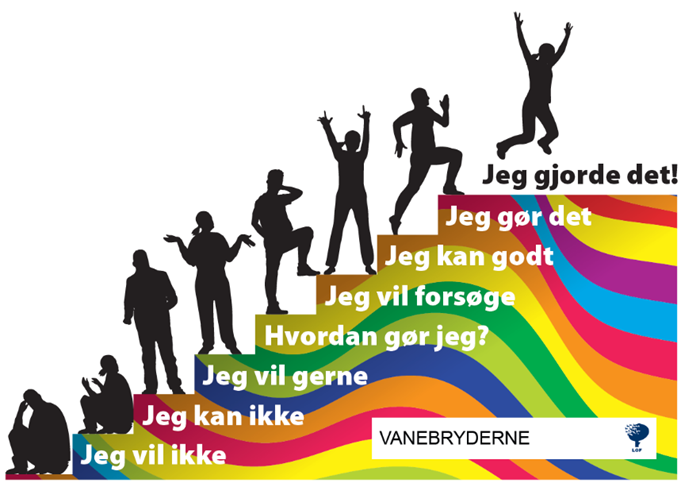 Midtvejsfejring1. Gå sammen i små grupper af 2-3 personer og del jeres små sejre med hinanden. - Skriv dem op på ”post-it” sedler og hæng dem op, så alle kan læse dem.- En sejr på hver ”post-it”. - Men I må gerne skrive mange ”post-it” sedler hver2. Tag en snak i plenum om de små sejre.-  Hvad de gør ved jer som personer?- Hvad betyder de små sejre i forhold til at være vanebryder?